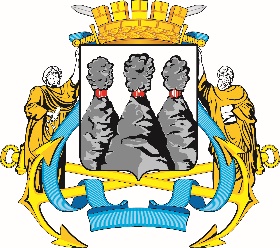 от 20.08.2020ПРОТОКОЛ № 9Комиссии Городской Думы Петропавловск-Камчатского 
городского округа по взаимодействию с Контрольно-счетной палатой 
Петропавловск-Камчатского городского округаг. Петропавловск-Камчатский,ул. Ленинская, д. 14, зал заседаний № 429Время начала: 1500 часовВремя окончания: 1610 часовПОВЕСТКА ДНЯ:О внесении изменений в Решение Городской Думы Петропавловск-Камчатского городского округа от 02.03.2016 № 397-нд «О Контрольно-счетной палате Петропавловск-Камчатского городского округаДокл.: Борисенко А.А., Катрук Т.О.Об отчете Контрольно-счетной палаты Петропавловск-Камчатского городского округа за 2019 годДокл.: Лыскович В.В., Монахова Г.В. Голосовали: «за» - 10, «воздержались» - 0, «против» - 0ГОРОДСКАЯ ДУМАПЕТРОПАВЛОВСК-КАМЧАТСКОГОГОРОДСКОГО ОКРУГАКОМИССИЯ ПО ВЗАИМОДЕЙСТВИЮ С КОНТРОЛЬНО-СЧЕТНОЙ ПАЛАТОЙ ПЕТРОПАВЛОВСК-КАМЧАТСКОГО ГОРОДСКОГО ОКРУГАЛенинская ул., д. 14, Петропавловск-Камчатский, 683000Тел. (4152)30-25-80 (2450), факс (4152)42-52-29, e-mail: duma@pkgo.ru, duma.pkgo.ruПредседательствующий:Председательствующий:Председательствующий:Борисенко А.А.-заместитель председателя Комиссии Городской Думы Петропавловск-Камчатского городского округа 
по взаимодействию с Контрольно-счетной палатой Петропавловск-Камчатского городского округа, депутат Городской Думы Петропавловск-Камчатского городского округа (далее – депутат Городской Думы) по избирательному округу № 3.Присутствовали:Присутствовали:Присутствовали:Брызгин К.В.-Глава Петропавловск-Камчатского городского округа;Воровский А.В.-заместитель председателя Городской Думы Петропавловск-Камчатского городского округа – председатель Комитета 
по местному самоуправлению и социальной политике, депутат Городской Думы по избирательному округу № 5;Колядка В.В.-депутат Городской Думы по единому муниципальному избирательному округу;Мелехина Т.В.-депутат Городской Думы по единому муниципальному   избирательному округу (присутствовала с 16:45);Оськин С.В.-депутат Городской Думы по избирательному округу № 7;Прудкий Д.А.-заместитель председателя Городской Думы Петропавловск-Камчатского городского округа – председатель Комитета Городской Думы по городскому и жилищно-коммунальному хозяйству, депутат Городской Думы по избирательному округу 
№ 4;Слыщенко К.К.-депутат Городской Думы по единому муниципальному   избирательному округу;Тур Е.А.-заместитель руководителя Управления делами администрации Петропавловск-Камчатского городского округа (присутствовала с 16:35 до 17:25);Чубкова О.С.-заместитель Главы администрации Петропавловск-Камчатского городского округа – руководитель Управления финансов администрации Петропавловск-Камчатского городского округа.Отсутствовали:Отсутствовали:Отсутствовали:Белослудцева Ю.В.-аудитор Контрольно-счетной палаты Петропавловск-Камчатского городского округа;Ванюшкин С.А.-депутат Городской Думы по единому муниципальному избирательному округу;Кронов А.А.-председатель Комиссии Городской Думы Петропавловск-Камчатского городского округа по взаимодействию 
с Контрольно-счетной палатой Петропавловск-Камчатского городского округа, депутат Городской Думы Петропавловск-Камчатского городского округа по избирательному округу 
№ 3;Курбанова Т.Д.-аудитор Контрольно-счетной палаты Петропавловск-Камчатского городского округа;Лесков Б.А.-депутат Городской Думы по единому муниципальному избирательному округу;Панов А.Г.-депутат Городской Думы по избирательному округу № 4;Рекунова О.В.-аудитор Контрольно-счетной палаты Петропавловск-Камчатского городского округа.Приглашенные:Приглашенные:Приглашенные:Монахова Г.В.-председатель Городской Думы Петропавловск-Камчатского городского округа;Лыскович В.В.-председатель Контрольно-счетной палаты Петропавловск-Камчатского городского округа;Бартош Н.В.-заместитель руководителя Управления дорожного хозяйства, транспорта и благоустройства Петропавловск-Камчатского городского округа администрации Петропавловск-Камчатского городского округа;Кокорина Т.П.-заместитель Главы администрации Петропавловск-Камчатского городского округа - начальник Управления экономического развития и имущественных отношений администрации Петропавловск-Камчатского городского округа;Рясная В.И.-депутат Городской Думы по избирательному округу № 1;Трацевская А.С.-заместитель начальника учета и отчетности Управления финансов администрации Петропавловск-Камчатского городского округа.Присутствовали работники аппарата Городской Думы:Присутствовали работники аппарата Городской Думы:Присутствовали работники аппарата Городской Думы:Глуховский Д.В.-и.о. руководителя аппарата Городской Думы Петропавловск-Камчатского городского округа;Катрук Т.О.-заместитель руководителя аппарата Городской Думы Петропавловск-Камчатского городского округа – начальник управления организационно-правового обеспечения работы аппарата Городской Думы Петропавловск-Камчатского городского округа;Иванков Т.П.-начальник отдела по обеспечению деятельности органов 
и депутатских объединений Городской Думы управления информационного и общего обеспечения работы аппарата Городской Думы Петропавловск-Камчатского городского округа;Сотникова Г.А.-советник отдела по обеспечению деятельности органов 
и депутатских объединений Городской Думы управления информационного и общего обеспечения работы аппарата Городской Думы Петропавловск-Камчатского городского округа.Труш О.Г.-советник информационного отдела управления 
по обеспечению деятельности органов Городской Думы 
и информационного обеспечения работы Городской Думы Петропавловск-Камчатского городского округа.СЛУШАЛИ:О внесении изменений в Решение Городской Думы Петропавловск-Камчатского городского округа от 02.03.2016 № 397-нд «О Контрольно-счетной палате Петропавловск-Камчатского городского округаО внесении изменений в Решение Городской Думы Петропавловск-Камчатского городского округа от 02.03.2016 № 397-нд «О Контрольно-счетной палате Петропавловск-Камчатского городского округаВЫСТУПИЛИ:ВЫСТУПИЛИ:Борисенко А.А., Брызгин К.В., Лыскович В.В., Катрук Т.О., Монахова Г.В., Оськин С.В., Прудкий Д.А., Слыщенко К.К., Тур Е.А., Чубкова О.С.ПРОТОКОЛЬНО:ПРОТОКОЛЬНО:ПРОТОКОЛЬНО:Борисенко А.А.: Уважаемые коллеги! Напоминаю, что 23 марта 2020 года
на заседании Комиссии Городской Думы по взаимодействию с Контрольно-счетной палатой рассматривался вопрос «О Регламенте Контрольно-счетной палаты Петропавловск-Камчатского городского округа».По результатам рассмотрения данного вопроса депутаты Городской Думы поддержали инициативу о необходимости внесения изменений в Регламент Контрольно-счетной палаты и приняли решение «Рекомендовать Комитету Городской Думы по местному самоуправлению и социальной политике рассмотреть вопрос «О Регламенте Контрольно-счетной палаты Петропавловск-Камчатского городского округа» в части приведения его в форму нормативного правового акта», а также рекомендовали аппарату Городской Думы разработать изменения в Регламент КСП. 18.05.2020 Комитетом Городской Думы по местному самоуправлению и социальной политике рассмотрен вопрос «О приведении Регламента Контрольно-счетной палаты Петропавловск-Камчатского городского округа в форму нормативного правового акта». 
По итогам рассмотрения данного вопроса членами Комитета принято решение: «Рекомендовать аппарату Городской Думы организовать экспертизу Решения Городской Думы от 02.03.2016 № 397-нд «О Контрольно-счетной палате Петропавловск-Камчатского городского округа» на предмет проверки полноты охвата регулируемых отношений 
(в соответствии с Федеральным законом от 07.02.2011 № 6-ФЗ «Об общих принципах организации и деятельности контрольно-счетных органов субъектов Российской Федерации и муниципальных образований»). В случае отсутствия полноты регулируемых отношений - организовать работу по изменению Решения № 397-нд в целях устранения недостатков».Аппаратом Городской Думы в процессе разработки проекта решения о внесении изменений в Регламент КСП изучена нормативная правовая база, регулирующая деятельность контрольно-счетных органов и практика муниципалитетов. Кроме того, подготовлена таблица, содержащая перечень отношений, связанных 
с деятельностью Контрольно-счетной палаты Петропавловск-Камчатского городского округа, подлежащих регулированию Городской Думой Петропавловск-Камчатского городского округа в соответствии с Федеральным законом от 07.02.2011 № 6-ФЗ «Об общих принципах организации и деятельности контрольно-счетных органов субъектов Российской Федерации и муниципальных образований», она имеется у вас в раздаточных материалах.По результатам анализа указанных документов аппаратом разработаны изменения 
в Решение Городской Думы от 02.03.2016 № 397-нд «О Контрольно-счетной палате Петропавловск-Камчатского городского округа».Данным проектом устранены правовые пробелы в нормативном регулировании порядка деятельности Контрольно-счетной палаты Петропавловск-Камчатского городского округа. Проект направлен членам Комиссии на электронную почту для предварительного изучения, а также имеется в раздаточном материале.Проект правового акта содержит текстовые изменения, а также приложения, содержащие образцы форм отчетов, актов о проведении контрольных мероприятий, заключений и другие формы документов.Борисенко А.А.: Уважаемые коллеги! Напоминаю, что 23 марта 2020 года
на заседании Комиссии Городской Думы по взаимодействию с Контрольно-счетной палатой рассматривался вопрос «О Регламенте Контрольно-счетной палаты Петропавловск-Камчатского городского округа».По результатам рассмотрения данного вопроса депутаты Городской Думы поддержали инициативу о необходимости внесения изменений в Регламент Контрольно-счетной палаты и приняли решение «Рекомендовать Комитету Городской Думы по местному самоуправлению и социальной политике рассмотреть вопрос «О Регламенте Контрольно-счетной палаты Петропавловск-Камчатского городского округа» в части приведения его в форму нормативного правового акта», а также рекомендовали аппарату Городской Думы разработать изменения в Регламент КСП. 18.05.2020 Комитетом Городской Думы по местному самоуправлению и социальной политике рассмотрен вопрос «О приведении Регламента Контрольно-счетной палаты Петропавловск-Камчатского городского округа в форму нормативного правового акта». 
По итогам рассмотрения данного вопроса членами Комитета принято решение: «Рекомендовать аппарату Городской Думы организовать экспертизу Решения Городской Думы от 02.03.2016 № 397-нд «О Контрольно-счетной палате Петропавловск-Камчатского городского округа» на предмет проверки полноты охвата регулируемых отношений 
(в соответствии с Федеральным законом от 07.02.2011 № 6-ФЗ «Об общих принципах организации и деятельности контрольно-счетных органов субъектов Российской Федерации и муниципальных образований»). В случае отсутствия полноты регулируемых отношений - организовать работу по изменению Решения № 397-нд в целях устранения недостатков».Аппаратом Городской Думы в процессе разработки проекта решения о внесении изменений в Регламент КСП изучена нормативная правовая база, регулирующая деятельность контрольно-счетных органов и практика муниципалитетов. Кроме того, подготовлена таблица, содержащая перечень отношений, связанных 
с деятельностью Контрольно-счетной палаты Петропавловск-Камчатского городского округа, подлежащих регулированию Городской Думой Петропавловск-Камчатского городского округа в соответствии с Федеральным законом от 07.02.2011 № 6-ФЗ «Об общих принципах организации и деятельности контрольно-счетных органов субъектов Российской Федерации и муниципальных образований», она имеется у вас в раздаточных материалах.По результатам анализа указанных документов аппаратом разработаны изменения 
в Решение Городской Думы от 02.03.2016 № 397-нд «О Контрольно-счетной палате Петропавловск-Камчатского городского округа».Данным проектом устранены правовые пробелы в нормативном регулировании порядка деятельности Контрольно-счетной палаты Петропавловск-Камчатского городского округа. Проект направлен членам Комиссии на электронную почту для предварительного изучения, а также имеется в раздаточном материале.Проект правового акта содержит текстовые изменения, а также приложения, содержащие образцы форм отчетов, актов о проведении контрольных мероприятий, заключений и другие формы документов.Борисенко А.А.: Уважаемые коллеги! Напоминаю, что 23 марта 2020 года
на заседании Комиссии Городской Думы по взаимодействию с Контрольно-счетной палатой рассматривался вопрос «О Регламенте Контрольно-счетной палаты Петропавловск-Камчатского городского округа».По результатам рассмотрения данного вопроса депутаты Городской Думы поддержали инициативу о необходимости внесения изменений в Регламент Контрольно-счетной палаты и приняли решение «Рекомендовать Комитету Городской Думы по местному самоуправлению и социальной политике рассмотреть вопрос «О Регламенте Контрольно-счетной палаты Петропавловск-Камчатского городского округа» в части приведения его в форму нормативного правового акта», а также рекомендовали аппарату Городской Думы разработать изменения в Регламент КСП. 18.05.2020 Комитетом Городской Думы по местному самоуправлению и социальной политике рассмотрен вопрос «О приведении Регламента Контрольно-счетной палаты Петропавловск-Камчатского городского округа в форму нормативного правового акта». 
По итогам рассмотрения данного вопроса членами Комитета принято решение: «Рекомендовать аппарату Городской Думы организовать экспертизу Решения Городской Думы от 02.03.2016 № 397-нд «О Контрольно-счетной палате Петропавловск-Камчатского городского округа» на предмет проверки полноты охвата регулируемых отношений 
(в соответствии с Федеральным законом от 07.02.2011 № 6-ФЗ «Об общих принципах организации и деятельности контрольно-счетных органов субъектов Российской Федерации и муниципальных образований»). В случае отсутствия полноты регулируемых отношений - организовать работу по изменению Решения № 397-нд в целях устранения недостатков».Аппаратом Городской Думы в процессе разработки проекта решения о внесении изменений в Регламент КСП изучена нормативная правовая база, регулирующая деятельность контрольно-счетных органов и практика муниципалитетов. Кроме того, подготовлена таблица, содержащая перечень отношений, связанных 
с деятельностью Контрольно-счетной палаты Петропавловск-Камчатского городского округа, подлежащих регулированию Городской Думой Петропавловск-Камчатского городского округа в соответствии с Федеральным законом от 07.02.2011 № 6-ФЗ «Об общих принципах организации и деятельности контрольно-счетных органов субъектов Российской Федерации и муниципальных образований», она имеется у вас в раздаточных материалах.По результатам анализа указанных документов аппаратом разработаны изменения 
в Решение Городской Думы от 02.03.2016 № 397-нд «О Контрольно-счетной палате Петропавловск-Камчатского городского округа».Данным проектом устранены правовые пробелы в нормативном регулировании порядка деятельности Контрольно-счетной палаты Петропавловск-Камчатского городского округа. Проект направлен членам Комиссии на электронную почту для предварительного изучения, а также имеется в раздаточном материале.Проект правового акта содержит текстовые изменения, а также приложения, содержащие образцы форм отчетов, актов о проведении контрольных мероприятий, заключений и другие формы документов.РЕШИЛИ: Рекомендовать Комитету Городской Думы Петропавловск-Камчатского городского округа по местному самоуправлению и социальной политике одобрить проект правового актаРекомендовать Комитету Городской Думы Петропавловск-Камчатского городского округа по местному самоуправлению и социальной политике одобрить проект правового актаГолосовали «за» - 9, «воздержались» - 1, «против» - 0 Голосовали «за» - 9, «воздержались» - 1, «против» - 0 СЛУШАЛИ:Об отчете Контрольно-счетной палаты Петропавловск-Камчатского городского округа за 2019 годОб отчете Контрольно-счетной палаты Петропавловск-Камчатского городского округа за 2019 годВЫСТУПИЛИ: Борисенко А.А., Брызгин К.В., Монахова Г.В., Чубкова О.С.Борисенко А.А., Брызгин К.В., Монахова Г.В., Чубкова О.С.ПРОТОКОЛЬНО:Монахова Г.В.: В Городскую Думу поступили три варианта отчета Контрольно-счетной палаты Петропавловск-Камчатского городского округа. Третий вариант поступил 
в Городскую Думу 18.08.2020 (вх. № ГД-00-ю/1064/20).Согласно заключению юридического отдела аппарата Городской Думы Петропавловск-Камчатского городского округа, а также мнения администрации Петропавловск-Камчатского городского округа, изложенного в письме от 20.08.2020 
вх. № 20.08.202, отчет о деятельности Контрольно-счетной палаты Петропавловск-Камчатского городского округа за 2019 год имеет множественные замечания и содержит недостоверные сведения.Брызгин К.В.: Имеется ряд возражений на отчет о деятельности Контрольно-счетной палаты Петропавловск-Камчатского городского округа за 2019 год, о чем подробно изложено в письме Главы Петропавловск-Камчатского городского округа от 20.08.2020 
исх.№ 01-01-01/1547/20 (прилагается к протоколу).ПРОТОКОЛЬНО:Монахова Г.В.: В Городскую Думу поступили три варианта отчета Контрольно-счетной палаты Петропавловск-Камчатского городского округа. Третий вариант поступил 
в Городскую Думу 18.08.2020 (вх. № ГД-00-ю/1064/20).Согласно заключению юридического отдела аппарата Городской Думы Петропавловск-Камчатского городского округа, а также мнения администрации Петропавловск-Камчатского городского округа, изложенного в письме от 20.08.2020 
вх. № 20.08.202, отчет о деятельности Контрольно-счетной палаты Петропавловск-Камчатского городского округа за 2019 год имеет множественные замечания и содержит недостоверные сведения.Брызгин К.В.: Имеется ряд возражений на отчет о деятельности Контрольно-счетной палаты Петропавловск-Камчатского городского округа за 2019 год, о чем подробно изложено в письме Главы Петропавловск-Камчатского городского округа от 20.08.2020 
исх.№ 01-01-01/1547/20 (прилагается к протоколу).ПРОТОКОЛЬНО:Монахова Г.В.: В Городскую Думу поступили три варианта отчета Контрольно-счетной палаты Петропавловск-Камчатского городского округа. Третий вариант поступил 
в Городскую Думу 18.08.2020 (вх. № ГД-00-ю/1064/20).Согласно заключению юридического отдела аппарата Городской Думы Петропавловск-Камчатского городского округа, а также мнения администрации Петропавловск-Камчатского городского округа, изложенного в письме от 20.08.2020 
вх. № 20.08.202, отчет о деятельности Контрольно-счетной палаты Петропавловск-Камчатского городского округа за 2019 год имеет множественные замечания и содержит недостоверные сведения.Брызгин К.В.: Имеется ряд возражений на отчет о деятельности Контрольно-счетной палаты Петропавловск-Камчатского городского округа за 2019 год, о чем подробно изложено в письме Главы Петропавловск-Камчатского городского округа от 20.08.2020 
исх.№ 01-01-01/1547/20 (прилагается к протоколу).РЕШИЛИ:Информацию принять к сведению.Информацию принять к сведению.Голосовали «за» - 10, «воздержались» - 0, «против» - 0Голосовали «за» - 10, «воздержались» - 0, «против» - 0Заместитель председателя Комиссии Городской Думы Петропавловск-Камчатского городского округа по взаимодействию с Контрольно-счетной палатой Петропавловск-Камчатского городского округаА.А. БорисенкоПротокол вела:Советник отдела по обеспечению деятельности органов и депутатских объединений Городской Думы управления информационного и общего обеспечения работы аппарата Городской Думы Петропавловск-Камчатского городского округа Г.А. Сотникова